19 X 7306 x 959 9 X 4888 x 328 x 43112 x 3607  x 6898 x 737 x 10323 x 8614 x 8900 x 049 x 9338 X 86212 X  2914 x 156 x 2346 x 8633 x 69211 X 364 x 73511 x 7644 x 109310 x 779 X 23610 x 1659 x 11949 x 8812 x 123710 x 5663 x 12955 x 795 X 9383 x 5673 x 10963 x 9107 X 73912 x 11684 X 4976 X 41111 x 6406 x 6694 x 99810 x 8125 x 11412 x 9704 x 11997 x 5134 x 64212 x 7716 x 510012 X 5149 x 54311 x 8727 x 2158 X 12442 x 6735 x 12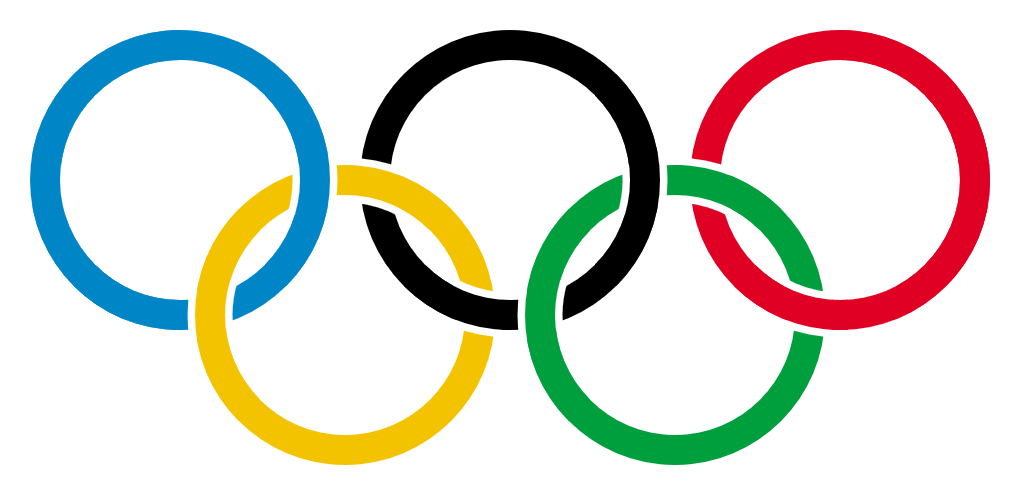 1610 x 10454 x 5742 x 10177 x 3464 x 9754 x 12185 x 8478 x 2767 x 8193 x 3487 x 9776 x 102010 x 114912 x 87812 x 62111 x 2509 X 4797 x 12222 x 7515 X 5802 X 2236 x 125210 x 128111 x 0245 x 7538 x 11822 x 122510 x 6544 x 3832 X 4269 x 12552 x 5848 x 5275 x 4565 x 10857 x 112811 x 11579 x 3869 x 6297 x 4588 x 108710 x 11